Организация питания детей в ДОУ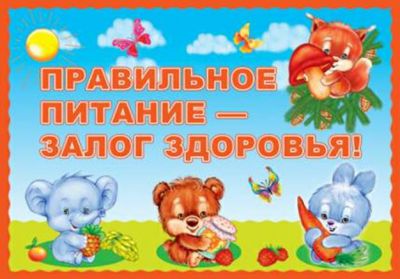 ПитаниеРациональное питание – это питание здоровых детей, полностью отвечающее возрастным физиологическим потребностям организма в основных веществах и энергии.Основным источником получения энергии – является пища. Получаемое ребенком питание должно не только покрывать энергозатраты, но и обеспечить непрерывно протекающие процессы роста и развития.​Суточный расход энергии у ребенка:1-3 года – 1540 ккал4-6 лет – 1970 ккал7 лет – до 2000 ккалРежим питания является одним из основных условий, обеспечивающих рациональное питание.Правильно организованный режим включает:​-соблюдение времени приема пищи;-правильное распределение калорийности по отдельным приемам пищи на протяжении дня.Важным фактором в организации питания является точное соблюдение времени каждого приема пищи. Четкий режим питания вырабатывает у ребенка рефлекс на время, так как к установленному часу в желудке ребенка начинает выделяться пищеварительный сок.При организации питания необходимо правильно распределить энергетическую ценность пищи.Наиболее целесообразно следующее распределение пищи:Завтрак    – 25 %Обед        – 35 %Полдник – 15 %Ужин      – 25 %Меню в ДОУ составляется на основании методических рекомендаций
 – Примерные десятидневные меню для питания детей, посещающих детские дошкольные учреждения РФ Методические рекомендации 2002г.В меню включается ежедневно – масло, сахар, молоко, хлеб, мясо.Другие продукты – рыба, сметана, яйцо, сыр – могут входить в меню не каждый день, но в конце недели необходимый для ребенка набор продуктов должен быть полностью использован. Количество полученных продуктов ежедневно записываются в накопительную ведомость, где за 10 дней проводится подсчет полученных продуктов. За месяц подсчитывается накопительная ведомость и калорийность.
 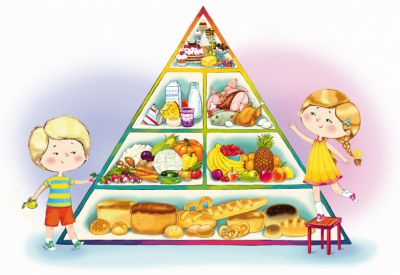 ​Контроль за организацией питания и качеством приготовления пищи осуществляет бракеражная комиссия, медицинская сестра, заведующий детским садом.Осуществляется контроль за качеством и правильностью хранения продуктов, за работой пищеблока, контролирует закладку основных продуктов, выставление суточных проб.Осуществляется контроль за  санитарным состоянием пищеблока, соблюдением правил кулинарной обработки продуктов и технологии приготовления блюд.​Перед раздачей осуществляется снятие пробы, в бракеражном журнале указывается качество приготовления блюда, дается разрешение на выдачу.